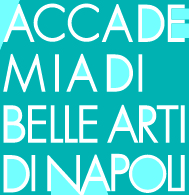 EXCHANGE STUDENT nell’ambito del Programma Erasmus+/KA1 ISTRUZIONE SUPERIORE  201../201..Erasmus + Student mobilityAPPLICATION FORMStudent’s personal data  (to be completed by the student applying)	Sending Institution’s data	Receiving Institution’s data*mandatory Family name: First name:     Sex: Nationality: Date of birth: Place of birth: Current address: *E-mail: Telephone number: Name sending institutionsName of the contact  from institutionDepartment of you current studyApproximative length of stayFirst term           Second term               Full year Name  institutionsAccademia di Belle Arti di NapoliName of the contact  from institutionMariateresa GirosiSending Institution: Departmental coordinator signature: (official stamp)Receiving  Institution:  Accademia di Belle Arti di NapoliErasmus   coordinator  signature: Prof. Mariateresa Girosi(official stamp)Date: Date: